Rozdział 20 – Formularz oferty (wzór) wraz z załącznikami (wzory)Załącznik nr 1                                                                Oferta                                                                                     Zamawiający:Politechnika Warszawska,Wydział ElektrycznyPl. Politechniki 1, 00-661 Warszawa                                                                      Nazwa (firma)/imię i nazwisko Wykonawcy:  …………………………………………………...... .  Adres Wykonawcy:  ...…………………………………………………………………………..…. .                                   (ulica, numer domu, numer lokalu, miejscowość i kod pocztowy)     Państwo: ……………. .Województwo:…………………… 1. (jeżeli dotyczy) Numer Identyfikacji Podatkowej (NIP): ………………………, 2. (jeżeli dotyczy) Numer REGON: …………………………………………….…,  3. (jeżeli dotyczy) Numer Krajowego Rejestru Sądowego (KRS): ...………….….., 4. (jeżeli nie dotyczy powyższych pozycji 1-3): Numer Pesel: …...…………………… . 5. Rodzaj Wykonawcy składającego ofertę, zgodnie z ustawą z dnia 6 marca 2018 r. Prawo     przedsiębiorców, Dz. U. z 2021 r., poz. 162,  (właściwy rodzaj Wykonawcy należy zaznaczyć     „X”):       mikroprzedsiębiorstwo,           jednoosobowa działalność gospodarcza,       małe przedsiębiorstwo,           osoba fizyczna nieprowadząca działalności gospodarczej,       średnie przedsiębiorstwo,       inny rodzaj (proszę wpisać)………………………………. .   6. Wykonawca składający ofertę ma siedzibę w państwach EOG (Norwegia, Islandia,     Liechtenstein): TAK/NIE²     Reprezentowany/reprezentowani przez:    ………………                                                                                                                              (imię, nazwisko, stanowisko/podstawa do reprezentacji)     Osoba upoważniona do kontaktu z Zamawiającym …………..….…….,     tel.: ..............................., e-mail: ................................... . Dane umożliwiające dostęp do dokumentów potwierdzający umocowanie osoby działającej w imieniu   Wykonawcy znajduje się w bezpłatnych i ogólnodostępnych bazach danych pod adresem:    https://...........W odpowiedzi na ogłoszenie o zamówieniu w postępowaniu o udzielenie zamówienia  publicznego, prowadzonego w trybie przetargu nieograniczonego, na dostawę rampy dojazdowej do kontenera, numer postępowania nadany przez Zamawiającego: WE.ZP.261.2.2023, składamy niniejszą  ofertę:1. Oferujemy wykonanie przedmiotu zamówienia zgodnie z wymaganiami Zamawiającego,    określonymi w specyfikacji warunków zamówienia (SWZ) dla ww. postępowania, za    wynagrodzeniem (cenę):           w kwocie netto: ................... PLN (słownie złotych: ..........................)  i po doliczeniu do tej           kwoty.........% VAT w kwocie................. PLN, cena brutto oferty wynosi: .................... PLN           (słownie złotych: .........................).       1.1.Oferowana cena uwzględnia wszelkie koszty, podatki, opłaty i ewentualnie inne wszystkie             elementy niezbędne do pełnego zrealizowania zamówienia - zgodnie z zapisami SWZ.       1.2.Na podstawie art. 225 ustawy Pzp oświadczamy, że wybór oferty:  nie prowadzi do powstania u Zamawiającego obowiązku podatkowego;   prowadzi do powstania u Zamawiającego obowiązku podatkowego zgodnie z przepisami o podatku od towarów i usług.Jeżeli wybór oferty prowadzi do powstania u Zamawiającego obowiązku podatkowego należy podać:       1) nazwę (rodzaj) towaru lub usługi, których dostawa lub świadczenie będzie prowadzić do      obowiązku jego powstania:     a)....................................., b).................................2) wartość towaru lub usługi objętego obowiązkiem podatkowym bez kwoty podatku:        a)......................................, b).................................3) stawkę podatku od towarów i usług, która zgodnie z wiedzą wykonawcy, będzie miała       zastosowanie:     a)......................................, b).................................1.3. Urządzenie (model, typ, inne oznaczenia identyfikacyjne) .................................                                 jest/będzie² wyprodukowany przez firmę .............................z siedzibą  w .................................                                                                                                              oraz dostarczone z firmy .....................z siedzibą w .................................,       ……..2. Termin wykonania zamówienia:………(najpóźniej 30 dni) od daty zawarcia umowy.    Termin wykonania zamówienia jest kryterium oceny ofert (rozdział 14 pkt 1.2.SWZ).         3. Udzielamy na całe urządzenie pełnej gwarancji i serwisu z dostępem do części oryginalnych  dla zadania A, wymienionych w załączniku nr 8 do SWZ -  Opis przedmiotu zamówienia wraz z parametrami technicznymi, tj.:    a) dla zadania A na …. lat(a), (co najmniej 1 rok), od daty podpisania bezwarunkowego    protokołu odbioru.3.1. Autoryzowany serwis techniczny - gwarancyjny i pogwarancyjny(z dostępem do części      oryginalnych) będzie wykonywany przez ma siedzibę:      ............................................................ tel.: ..........................,     e-mail: …………………                                        (dokładny adres)          w godzinach:…………………………od poniedziałku do piątku (w dni robocze)       i ma siedzibę w  miejscu wyżej wymienionym (jeżeli w innym, należy podać adres,       telefon i e-mail). Czas reakcji serwisu ……..godz. 3.2.Zobowiązujemy się zapewnić serwis i zagwarantować możliwość zakupu oryginalnych      części zamiennych i materiałów eksploatacyjnych przez ….lat (co najmniej 5 lat) od      daty upływu gwarancji.4. Warunki płatności: akceptujemy warunki płatności określone w SWZ.5. Oświadczamy, że jesteśmy ubezpieczeni od odpowiedzialności cywilnej w zakresie      prowadzonej działalności związanej z przedmiotem zamówienia (polisa OC) na sumę      gwarancyjną nie mniejszą niż  PLN (słownie złotych:    ). - nie dotyczy. 6. Oświadczamy, że wykonaliśmy co najmniej 2 dostawy z obszaru przedmiotu zamówienia odpowiadającą(e) swoim rodzajem i wartością przedmiotowi niniejszego postępowania o wartości co najmniej 6 000,00 PLN (słownie złotych: sześć tysięcy) brutto każda. 7. Oświadczamy, że zamówienie wykonamy samodzielnie/przy udziale następujących        podwykonawców²:      firma podwykonawcy:……………………………………………………………       część zamówienia, którą zamierzamy powierzyć podwykonawcy: .......................     Powierzenie wykonania części zamówienia podwykonawcom nie zwalnia wykonawcy z     odpowiedzialności za należyte wykonanie tego zamówienia.     Jeżeli Wykonawca nie wykreśli żadnej z powyższych opcji, Zamawiający uzna, że nie     powierza podwykonawcom wykonania żadnych prac objętych niniejszym zamówieniem. 8. Oświadczamy, że przedstawiamy*/nie przedstawiamy* pisemnego Zobowiązania        podmiotu, udostępniającego nam niezbędne zasoby  na potrzeby realizacji zamówienia –     według wzoru określonego w załączniku nr 3 do formularza oferty. 9. Oświadczamy, że przedstawiamy*/nie przedstawiamy* pisemnego Oświadczenia    wykonawców wspólnie ubiegających się o udzielenie zamówienia, z którego wynika, które    dostawy, usługi  lub roboty budowlane wykonają poszczególni wykonawcy w    postępowaniu o udzieleniu zamówienia – według wzoru określonego w załączniku nr 4 do    formularza oferty. 10.Oświadczamy, iż następujące informacje zawarte w naszej ofercie stanowią tajemnicę     przedsiębiorstwa w rozumieniu przepisów o zwalczaniu nieuczciwej     konkurencji:…………………………………………       Informacje stanowiące tajemnicę przedsiębiorstwa z uzasadnieniem ich zastrzeżenia są w     załączeniu, w osobnym pliku.11. Uważamy się za związanych niniejszą ofertą przez okres wskazany w SWZ. 12.Wnieślismy wadium w kwocie  zł (słownie złotych: tysięcy) w     form-ie/-ach………………………………………………………     Dowód wniesienia wadium w załączeniu.12.1.Zwrot wadium: nr konta: …………….………..., SWIFT: ……….….13.Oświadczamy, że zapoznaliśmy się z treścią SWZ, jej zmianami oraz wyjaśnieniami,      w tym projektowanymi postanowieniami umowy w sprawie zamówienia publicznego,      które zostaną wprowadzone do treści umowy.  14. W przypadku wyboru naszej oferty zobowiązujemy się do:14.1. (jeżeli dotyczy)  wniesienia zabezpieczenia należytego wykonania umowy, przed jej         podpisaniem, w wysokości…….. zł (słownie złotych: …… ). Powyższe zabezpieczenie         zamierzamy wnieść w form-ie/-ach:…………………………........................................14.2.podpisania umowy zgodnej z ofertą, na warunkach zawartych w SWZ, w miejscu         i terminie wyznaczonym przez Zamawiającego.15.Oświadczamy, że akceptujemy warunki korzystania z Platformy zakupowej     platformazakupowa.pl określone w Regulaminie zamieszczonym na stronie internetowej w     zakładce „Regulamin” oraz uznajemy go za wiążący.16.Oświadczamy, że wypełniliśmy obowiązki informacyjne przewidziane w art. 13 lub art.14     rozporządzenia Parlamentu Europejskiego i Rady (UE) 2016/679 z dnia 27 kwietnia     2016 r. w sprawie ochrony osób fizycznych w związku z przetwarzaniem danych     osobowych i w sprawie swobodnego przepływu takich danych oraz uchylenia dyrektywy     95/46/WE (ogólne rozporządzenie o ochronie danych) (Dz. Urz. UE L 119 z 04.05.2016,     str. 1), zwanego dalej „RODO”, wobec osób fizycznych, od których dane osobowe     bezpośrednio lub pośrednio pozyskaliśmy w celu ubiegania się o udzielenie zamówienia     publicznego w niniejszym postępowaniu. Oświadczamy również, że wypełniliśmy     obowiązki przetwarzania danych osobowych zgodnie z przepisami RODO i przepisami     ustawy z dnia 10 maja 2018 r. o ochronie danych osobowych (Dz. U. z dnia 2019 r., poz.     1781).17.Znając treść art. 297 § 1 Kodeksu karnego: „Kto, w celu uzyskania dla siebie lub kogo     innego, od banku lub jednostki organizacyjnej prowadzącej podobną działalność     gospodarczą na podstawie ustawy albo od organu lub instytucji dysponujących środkami     publicznymi – kredytu, pożyczki pieniężnej, poręczenia, gwarancji, akredytywy, dotacji,     subwencji, potwierdzenia przez bank zobowiązania wynikającego z poręczenia lub z     gwarancji lub podobnego świadczenia pieniężnego na określony cel gospodarczy,     elektronicznego instrumentu płatniczego lub zamówienia publicznego, przedkłada     podrobiony, przerobiony, poświadczający nieprawdę albo nierzetelny dokument albo     nierzetelne, pisemne oświadczenie dotyczące okoliczności o istotnym znaczeniu dla     uzyskania wymienionego wsparcia finansowego, instrumentu płatniczego lub zamówienia,     podlega karze pozbawienia wolności od 3 miesięcy do lat 5”, oświadczamy, że złożone     przez nas informacje oraz dane są zgodne ze stanem faktycznym. 18.Załącznikami do niniejszego formularza stanowiącymi integralną część oferty są:     1) Załącznik nr ….      2) Załącznik nr …     3) …….      ….-----------------------------------------* niepotrzebne skreślić                                                                                                            (kwalifikowany podpis elektroniczny Wykonawcy                                                                                                              lub upoważnionego przedstawiciela Wykonawcy)Załącznik nr 3                                                                                                                                                                                                                                                    Zobowiązanie podmiotu udostępniającego zasoby (składane na podstawie art. 118 ust. 3 ustawy z dnia 11 września 2019 r. Prawo zamówień publicznych, zwaną dalej ustawą Pzp) Zamawiający:Politechnika WarszawskaWydział Elektryczny                                                                         Pl. Politechniki 1, 00-661 WarszawaMy niżej podpisani: ……………………………………………………………………………….działając w imieniu i na rzecz: ……………………………………………………………………(nazwa (firma) i dokładny adres Podmiotu)zobowiązujemy się oddać do dyspozycji Wykonawcy: …………………………………………………………………………………………………………………………………………………… (nazwa (firma) i dokładny adres Wykonawcy/Wykonawców)- na potrzeby postępowania o udzielenie zamówienia publicznego na dostawę rampy dojazdowej do kontenera, numer postępowania nadany przez Zamawiającego: WE.ZP.261.2.2023 - niezbędne zasoby w zakresie:1) sytuacji: finansowej* lub ekonomicznej*, 2) zdolności: technicznej * lub zawodowej *, na  potrzeby wykonania powyższego zamówienia.Wyżej wskazane zasoby udostępnimy, jak niżej: - zakres moich zasobów dostępnych Wykonawcy…………………………………………………….   ……………………………………………………………………………………………………….; - sposób i okres udostępnienia Wykonawcy i wykorzystania moich zasobów przez Niego  przy  wykonywaniu zamówienia……………………………………………………….………………….;- czy i w jakim zakresie udostępniając moje zasoby, na zdolnościach których wykonawca polega    w odniesieniu do warunków udziału w postępowaniu dotyczących wykształcenia, kwalifikacji  zawodowych lub doświadczenia, zrealizuje roboty budowlane lub usługi, których wskazane  zdolności dotyczą…………………;- charakter  stosunku jaki będzie mnie  łączył z Wykonawcą (np. umowa współpracy)………………   z dnia ……………….r., albo inne możliwości i podstawy takiego udostępnienia ……………...…..Oświadczamy, że:1) nie będziemy brali udziału w realizacji zamówienia*,2) będziemy brali udział w realizacji zamówienia w charakterze (np. podwykonawcy, konsultanta,    doradcy)………………………………………………………………………………………….*.                                                                                           (kwalifikowany podpis elektroniczny Podmiotu                                                                                                                              udostępniającego zasoby lub upoważnionego                                                                                                                              przedstawiciela Podmiotu)-----------------------------------------* niepotrzebne skreślićZgodnie z:-  art. 118 ust. 3 ustawy Pzp, Wykonawca, który polega na zdolnościach lub sytuacji podmiotów udostępniających zasoby, składa wraz z ofertą, zobowiązanie podmiotu udostępniającego zasoby do oddania mu do dyspozycji niezbędnych zasobów na potrzeby realizacji tego zamówienia lub inny podmiotowy środek dowodowy  potwierdzający, że wykonawca realizując zamówienie, będzie dysponował niezbędnymi zasobami tych podmiotów.- art. 118 ust. 2  ustawy Pzp, W odniesieniu do warunków dotyczących wykształcenia, kwalifikacji zawodowych lub doświadczenia, wykonawcy mogą polegać na zdolnościach innych podmiotów, jeśli podmioty te zrealizują roboty budowlane lub usługi, do realizacji których te zdolności są wymagane. - art. 120 ustawy Pzp, Podmiot, który zobowiązał się do udostępnienia zasobów, odpowiada solidarnie z wykonawcą, który polega na jego sytuacji finansowej lub ekonomicznej, za szkodę poniesioną przez zamawiającego powstałą wskutek nieudostępnienia tych zasobów, chyba że za nieudostępnienie zasobów podmiot ten nie ponosi winy.Załącznik nr 4                                                        Oświadczenie    wykonawców wspólnie ubiegających się O udzielenie zamówienia,z którego wynika, które dostawy, usługi  lub roboty budowlane wykonają poszczególni wykonawcy w postępowaniu o udzieleniu zamówienia            (składane na podstawie art. 117 ust. 4 ustawy z dnia 11 września 2019 r. Prawo zamówień publicznych, zwaną dalej ustawą Pzp) Zamawiający:Politechnika WarszawskaWydział ElektrycznyPl. Politechniki 1, 00-661 WarszawaMy niżej podpisani: 1.…………………………………………………………………………………………………2.…………………………………………………………………………………………………działając w imieniu i na rzecz Wykonawców wspólnie ubiegających o zamówienie się w postępowaniu o udzieleniu zamówienia: 1.…………………………………………………………………………………………………2.……………………………………………………………………………………………………. (nazwa (firma) i dokładny adres wszystkich Wykonawców wspólnie ubiegających się o zamówienie w niniejszym postępowaniu)na potrzeby postępowania o udzielenie zamówienia publicznego na dostawę rampy dojazdowej do kontenera, numer postępowania nadany przez Zamawiającego: WE.ZP.261.2.2023, prowadzonego przez Politechnikę Warszawską, na podstawie art. 117 ust. 4 ustawy Pzp i w przypadku, o którym mowa w art. 117 ust. 2 i 3 ustawy Pzp, oświadczamy, że: Ad.1.………………………………………………………………………Ad.2.…………………………………………………………………………..(należy podać które dostawy*  usługi* lub roboty budowlane* wykonają poszczególni Wykonawcy)                                                                                                                (kwalifikowane podpisy elektroniczne Wykonawców                                                                                                                 lub upoważnionych przedstawicieli Wykonawców)              * niepotrzebne skreślićZgodnie z art. 117:                                                                      - ust. 2 ustawy Pzp brzmi: Warunek dotyczący uprawnień do prowadzenia określonej działalności gospodarczej lub zawodowej, o którym mowa w art. 112 ust. 2 pkt 2, jest spełniony, jeżeli co najmniej jeden z wykonawców wspólnie ubiegających się o udzielenie zamówienia posiada uprawnienia do prowadzenia określonej działalności gospodarczej lub zawodowej i zrealizuje roboty budowlane, dostawy lub usługi, do których realizacji te uprawnienia są wymagane. -  ust. 3 ustawy Pzp brzmi: W odniesieniu do warunków dotyczących wykształcenia, kwalifikacji zawodowych lub do- świadczenia wykonawcy wspólnie ubiegający się o udzielenie zamówienia mogą polegać na zdolnościach tych z wykonawców, którzy wykonają roboty budowlane lub usługi, do realizacji których te zdolności są wymagane;                         -  ust. 4 ustawy Pzp brzmi: W przypadku, o którym mowa w ust. 2 i 3, wykonawcy wspólnie ubiegający się o udzielenie zamówienia dołączają odpowiednio do wniosku o dopuszczenie do udziału w postępowaniu albo do oferty oświadczenie, z którego wynika, które roboty budowlane, dostawy lub usługi wykonają poszczególni wykonawcy.Załącznik nr 5 do Formularza oferty     Oświadczenie WYKONAWCY      o PRZYNALEŻNOŚci LUB braku przynależności	  do tej samej grupy kapitałowej  (składane na potwierdzenie niepodlegania wykluczeniu z postępowania, na podstawie art. 108 ust. 1 pkt 5 ustawy z dnia 11 września 2019 r. Prawo zamówień publicznych, zwaną dalej ustawą Pzp) Zamawiający:Politechnika WarszawskaWydział ElektrycznyPl. Politechniki 1, 00-661 WarszawaNazwa (firma)/imię i nazwisko oraz adres Wykonawcy – …………………………………………………………………………..…………….……………………………………………………………………………………..…………….………,reprezentowany przez …………………………………………………………………………..                                                        (imię, nazwisko, stanowisko/podstawa do reprezentacji)Na potrzeby postępowania o udzielenie zamówienia publicznego na dostawę rampy dojazdowej do kontenera, numer postępowania nadany przez Zamawiającego: WE.ZP.261.2.2023 i po zapoznaniu się z informacją z otwarcia ofert,  na podstawie art.108 ust. 1 pkt 5 ustawy Pzp:   * oświadczamy, że nie należymy do tej samej grupy kapitałowej** z wykonawcami, którzy        złożyli  oferty w  niniejszym postępowaniu; * oświadczamy, że należymy wraz z wykonawcą: (nazwa i adres wykonawcy) ……………, który        złożył  ofertę, do tej  samej  grupy kapitałowej** i nie  podlegam wykluczeniu  w trybie        art. 108 ust. 1 pkt 5 ustawy Pzp, ponieważ  złożyliśmy odrębne  oferty, oferty  częściowe        lub wnioski o dopuszczenie do udziału w niniejszym postępowaniu niezależnie od siebie,        załączając  niezbędne stosowne wyjaśnienia. _____________________* Należy zaznaczyć właściwą pozycję.** Grupa kapitałowa, o której mowa art.  108 ust. 1 pkt  5 ustawy Pzp, w rozumieniu ustawy z dnia 16 lutego 2007 r. o ochronie        konkurencji  i konsumentów (Dz. U. z 2021 r. poz. 275).W przypadku Wykonawców wspólnie ubiegających się o udzielenie zamówienia  oświadczenie składa każdy z Wykonawców osobno.                                                                           (kwalifikowany podpis elektroniczny Wykonawcy                                                                                                                  lub upoważnionego przedstawiciela Wykonawcy)Załącznik nr 6                                                                                        Oświadczenie wykonawcyo aktualności informacji zawartych w oświadczeniu, o którym mowa w art. 125 ust. 1 ustawy z dnia 11 września 2019 r. Prawo zamówień  publicznych,  zwaną dalej ustawą Pzp, w związku z art. 108 ust. 1 pkt  3 – 6 i art. 109 ust. 1 pkt 1 ustawy Pzp w zakresie podstaw wykluczenia z postępowania                                                                                  Zamawiający:                                                                                 Politechnika Warszawska						          Wydział Elektryczny                                                                                   Pl. Politechniki 1, 00-661 WarszawaNazwa (firma)/imię i nazwisko oraz adres Wykonawcy – …………………………………………………………………………..…………….……………………………………………………………………………………..…………….………,reprezentowany przez …………………………………………………………………………..                                                        (imię, nazwisko, stanowisko/podstawa do reprezentacji)Na potrzeby postępowania o udzielenie zamówienia publicznego na dostawę rampy dojazdowej do kontenera, numer postępowania nadany przez Zamawiającego: WE.ZP.261.2.2023, prowadzonego przez Politechnikę Warszawską, oświadczam(y), że nie podlegam(y) wykluczeniu z postępowania o udzielenie zamówienia, z którego wyklucza się wykonawcę na podstawie:1)  art. 108 ust.1 ustawy Pzp, w tym:     a) pkt 3, dotyczącego prawomocnego wyroku sądu lub ostatecznej decyzji         administracyjnej o zaleganiu z uiszczeniem podatków, opłat lub składek na         ubezpieczenie społeczne lub zdrowotne,     b) pkt 4, dotyczącego prawomocnie orzeczonego zakazu ubiegania się o         zamówienia publiczne tytułem środka zapobiegawczego,     c) pkt 5, dotyczącego zawarcia z innymi wykonawcami porozumienia mającego         na celu zakłócenie konkurencji,      d) pkt 6, dotyczącego zakłócenia konkurencji wynikającego z wcześniejszego         zaangażowania tego wykonawcy lub podmiotu, który należy z wykonawcą         do tej samej grupy kapitałowej w  przygotowanie postepowania o udzielenie         zamówienia;2) art. 109 ust. 1 pkt 1ustawy Pzp, dotyczącego naruszenia obowiązków    dotyczących płatności podatków, opłat lub składek na ubezpieczenia społeczne lub    zdrowotne, z wyjątkiem przypadku, o którym mowa w art. 108 ust. 1 pkt 3 ustawy Pzp.                                                                                                                                                                                                                                                                                  Oświadczam, że informacje zawarte w niniejszym oświadczeniu są aktualne*/nieaktualne*. ……………………….                                                               *niepotrzebne skreślić                                                                                      (kwalifikowany podpis elektroniczny Wykonawcy                                                                                                                                  lub upoważnionego przedstawiciela Wykonawcy)Załącznik nr 7Wykaz wykonanych, a w przypadku świadczeń okresowych lub ciągłych również wykonywanych DOSTAW/usług(składany na potwierdzenie warunku udziału w postępowaniu, na podstawie art. 112 ust. 2 pkt 4 ustawy z dnia 11 września 2019 r. Prawo zamówień publicznych, zwaną dalej ustawą Pzp) Zamawiający:Politechnika WarszawskaWydział ElektrycznyPl. Politechniki 1, 00-661 Warszawa¹Nazwa (firma)/imię i nazwisko oraz adres Wykonawcy – ………………………………………………………………………………………………….……………………………………………………………………………………….………….reprezentowany/reprezentowani przez: …………………………………………………………                                                                                                 (imię, nazwisko, stanowisko/podstawa do reprezentacji)Na potrzeby postępowania o udzielenie zamówienia publicznego na dostawę rampy dojazdowej do kontenera, numer postępowania nadany przez Zamawiającego: WE.ZP.261.2.2023, prowadzonego przez Politechnikę Warszawską, oświadczam, co następuje:w ciągu ostatnich trzech lat przed upływem terminu składania ofert, a jeżeli okres prowadzenia działalności jest krótszy - w tym okresie, wykonaliśmy następujące dostawy/usługi z obszaru przedmiotu zamówienia odpowiadającą(e) swoim rodzajem i wartością przedmiotowi niniejszego postępowania o wartości co najmniej 6 000,00 PLN (słownie złotych: sześć tysięcy) brutto każda.  :Załączamy dowody potwierdzające, że wyszczególnione w tabeli dostawy/usługi zostały wykonane lub są wykonywane należycie.Uwaga: Jeżeli Wykonawca powołuje się na doświadczenie w realizacji dostaw lub usług, wykonywanych wspólnie z innymi wykonawcami, wtedy w powyższym Wykazie zobowiązany jest podać tylko te dostawy/usługi, w których wykonaniu ten Wykonawca bezpośrednio uczestniczył, a w przypadku świadczeń powtarzających się lub ciągłych, w których wykonywaniu bezpośrednio uczestniczył lub uczestniczy.Oświadczam, że w celu wykazania spełnienia warunku uczestnictwa, o którym mowa w  SWZ polegam٭/nie polegam٭ na  zdolnościach technicznych (wiedzy i doświadczeniu) następujących podmiotów udostępniających zasoby, a podmioty te wykonują usługi/roboty budowlane, do realizacji których zdolności te są wymagane (art.118 ust. 2 ustawy Pzp).………………………٭niepotrzebne skreślić                                               (kwalifikowany podpis elektroniczny Wykonawcy                                                                                                                                                                                            lub upoważnionego przedstawiciela Wykonawcy)Załącznik nr 8                                                                                Załącznik nr 1                                                                                                       do Umowy nr ………..                            OPIS PRZEDMIOTU ZAMÓWIENIAwraz z parametrami technicznymiZamawiający:Politechnika WarszawskaWydział ElektrycznyPl. Politechniki 1, 00-661 WarszawaNazwa (firma)/imię i nazwisko oraz adres Wykonawcy – ……………………………………………………………………………………………….…,Reprezentowany/reprezentowani przez: ………………………………………………………                                                                                                      (imię, nazwisko, stanowisko/podstawa do reprezentacji)Na potrzeby postępowania o udzielenie zamówienia publicznego na dostawę rampy dojazdowej do kontenera, numer postępowania nadany przez Zamawiającego: WE.ZP.261.2.2023, prowadzonego przez Politechnikę Warszawską, oferujemy realizację zamówienia zgodnie z SWZ i poniższą specyfikacją techniczną.Rys. nr 1.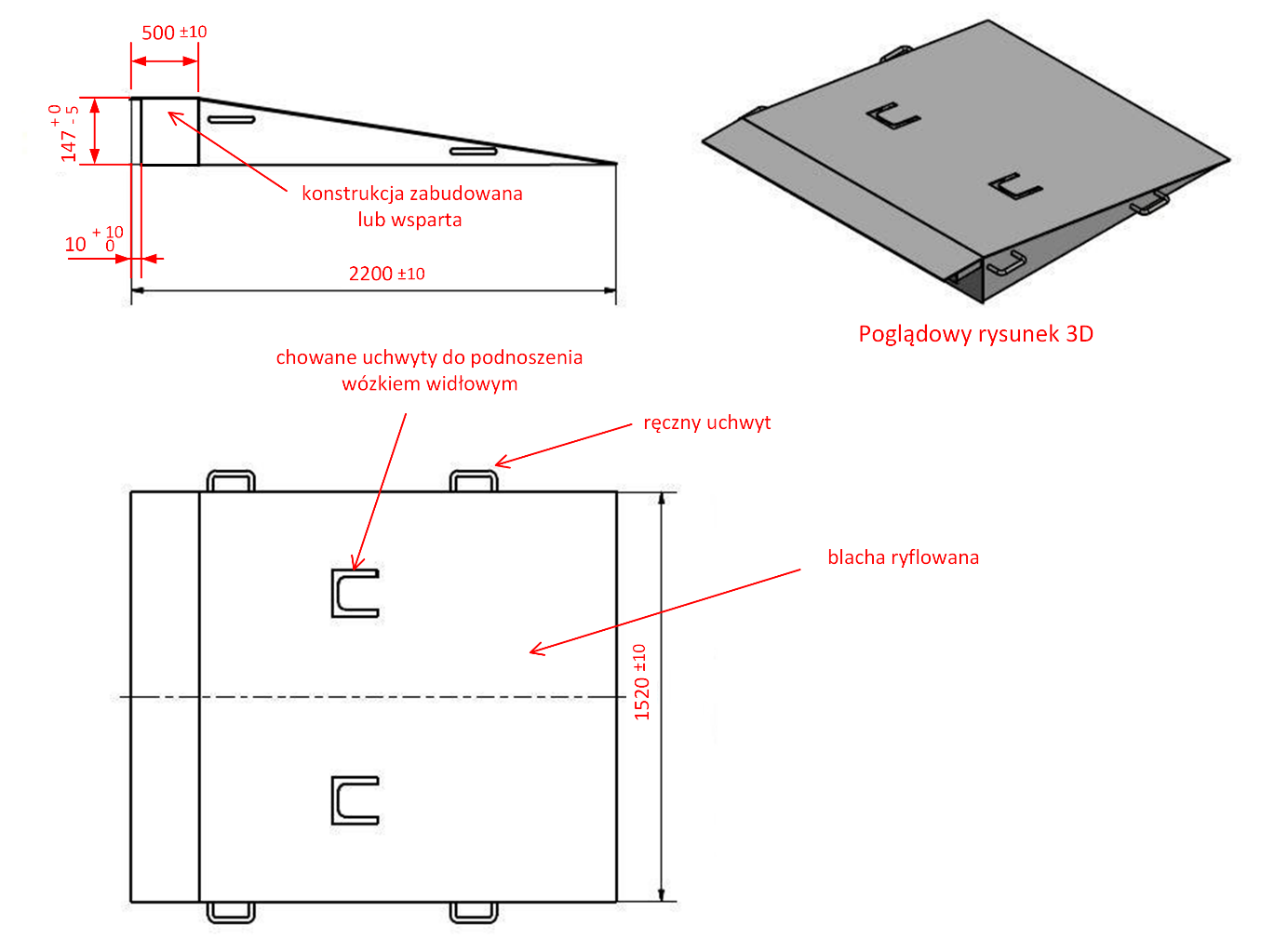                                                                         (kwalifikowany podpis elektroniczny Wykonawcy                                                                                                               lub upoważnionego przedstawiciela Wykonawcy)Załącznik nr 9                                                                                        Załącznik nr 2                                                                                                      do Umowy nr ………..                                                                                                                                                                             Formularz cenowy                                                     Zamawiający:Politechnika WarszawskaWydział ElektrycznyPl. Politechniki 1, 00-661 Warszawa                                   Nazwa (firma)/imię i nazwisko oraz adres Wykonawcy – ………………………………………Reprezentowany/reprezentowani przez: …………………………………………………………                                                                (imię, nazwisko, stanowisko/podstawa do reprezentacji)Na potrzeby postępowania o udzielenie zamówienia publicznego na dostawę rampy dojazdowej do kontenera, numer postępowania nadany przez Zamawiającego: WE.ZP.261.2.2023, prowadzonego przez Politechnikę Warszawską, oferujemy realizację zamówienia zgodnie z SWZ, zgodnie z poniższymi cenami:                                                                                                                                                                                                                                                                                                 w złotych (z dokładnością do dwóch miejsc po przecinku)                                                                                            (kwalifikowany podpis elektroniczny Wykonawcy                                                                                                                             lub upoważnionego przedstawiciela Wykonawcy)Załącznik nr 10Oświadczenie Wykonawcy*/ DOSTAWCY*/ PODWYKONAWCY* /PODMIOTU NA KTÓREGO ZDOLNOŚCI WYKONAWCA POLEGA* (składane na podstawie art. 5k ust. 1 ustawy z dnia 31 lipca 2014 r., dotyczącego środków ograniczających w związku z działaniami Rosji destabilizującymi sytuację na Ukrainie i art. 7 ust. 1 ustawy z dnia 13 kwietnia 2022 r. o szczególnych rozwiązaniach w zakresie przeciwdziałaniu wspieraniu agresji na Ukrainę oraz służących ochronie bezpieczeństwa narodowego (Dz. U. poz. 835)Zamawiający:Politechnika WarszawskaWydział ElektrycznyPl. Politechniki 1, 00-661 WarszawaNazwa (firma)/imię i nazwisko oraz adres Wykonawcy(ów) * /Dostawcy * /Podwykonawcy* /Podmiotu na którego zdolności Wykonawca polega*  – …………………………………………………………………………………….……………reprezentowany przez………………………………………………………………………………...                                                         (imię, nazwisko, stanowisko/podstawa do reprezentacji)Na potrzeby postępowania o udzielenie zamówienia publicznego na dostawę rampy dojazdowej do kontenera, numer postępowania: WE.ZP.261.2.2023, prowadzonego przez Politechnikę Warszawską Wydział Elektryczny, oświadczam, że nie jestem: obywatelem rosyjskim, osobą fizyczną, osobą prawną, podmiotem lub organem, o których mowa w art. 5k ust. 1 rozporządzenia Rady (UE) nr 833/2014 z dnia 31 lipca 2014 r. dotyczącego środków ograniczających w związku z działaniami Rosji destabilizującymi sytuację na Ukrainie. Przy czym w przypadku podwykonawcy, dostawcy, podmiotu, na którego zdolności wykonawca polega powinien on dołączyć do oferty oświadczenie jeśli jego udział w zamówieniu przekracza 10 % wartości zamówienia.Art. 5k ust. 1 rozporządzenia Rady (UE) nr 833/2014 zakazuje udzielania zamówień publicznych i koncesji na rzecz lub z udziałem:1) obywateli rosyjskich lub osób fizycznych lub prawnych, podmiotów lub organów           z siedzibą w Rosji;2) osób prawnych, podmiotów lub organów, do których prawa własności bezpośrednio lub    pośrednio w ponad 50 % należą do podmiotu, o którym mowa w  ppkt 1 lub3) osób fizycznych lub prawnych, podmiotów lub organów działających w imieniu lub pod    kierunkiem podmiotu, o którym mowa w ppkt 1 lub ppkt 2;w tym podwykonawców, dostawców lub podmiotów udostępniających zasoby, w przypadku, gdy przypada na nich ponad 10 % wartości zamówienia.Jednocześnie oświadczam, że nie zachodzą okoliczności, o których mowa w art. 7 ust. 1 ustawy z dnia 13 kwietnia 2022 r. o szczególnych rozwiązaniach w zakresie przeciwdziałaniu wspieraniu agresji na Ukrainę oraz służących ochronie bezpieczeństwa narodowego (Dz. U. poz. 835), wykluczającym:wykonawcę oraz uczestnika konkursu wymienionego w wykazach określonych w rozporządzeniu Rady (WE) nr 765/2006 i rozporządzeniu Rady (UE) nr 269/2014 albo wpisanego na listę na podstawie decyzji w sprawie wpisu na listę rozstrzygającej o zastosowaniu środka, o którym mowa w art. 1 pkt 3 tej ustawy;wykonawcę oraz uczestnika konkursu, którego beneficjentem rzeczywistym w rozumieniu ustawy z dnia 1 marca 2018 r. o przeciwdziałaniu praniu pieniędzy oraz finansowaniu terroryzmu (Dz. U. z 2022 r. poz. 593 z późn. zm.) jest osoba wymieniona w wykazach określonych w rozporządzeniu Rady (WE) nr 765/2006 i rozporządzeniu Rady (UE) nr 269/2014 albo wpisana na listę lub będąca takim beneficjentem rzeczywistym od dnia 24 lutego 2022 r., o ile została wpisana na listę na podstawie decyzji w sprawie wpisu na listę rozstrzygającej o zastosowaniu środka, o którym mowa w art. 1 pkt 3 tej ustawy;wykonawcę oraz uczestnika konkursu, którego jednostką dominującą w rozumieniu art. 3 ust. 1 pkt 37 ustawy z dnia 29 września 1994 r. o rachunkowości (Dz. U. z 2021 r. poz. 217 z późn. zm.) jest podmiot wymieniony w wykazach określonych w rozporządzeniu Rady (WE) nr 765/2006 i rozporządzeniu Rady (UE) nr 269/2014 albo wpisany na listę lub będący taką jednostką dominującą od dnia 24 lutego 2022 r., o ile został wpisany na listę na podstawie decyzji w sprawie wpisu na listę rozstrzygającej o zastosowaniu środka, o którym mowa w art. 1 pkt 3 tej ustawy.-----------------------------------------* niepotrzebne skreślić                                                                                                                                                                                   (kwalifikowany podpis elektroniczny Wykonawcy                                                                                                                             lub upoważnionego przedstawiciela Wykonawcy)Nazwa i adres podmiotu,  na rzecz którego zamówienie zostało wykonaneWartość brutto zamówienia wykonanego przez Wykonawcę  w złPrzedmiot zamówieniaDaty wykonania[od … do …] (dzień/miesiąc/rok)LpParametry techniczneParametry techniczneLpWymagane nie gorsze niżOferowane123Dostawa rampy dojazdowej do kontenera - szt. 1.Dostawa rampy dojazdowej do kontenera - szt. 1.Dostawa rampy dojazdowej do kontenera - szt. 1.ARampa dojazdowaRampa dojazdowa1Wymiary według załączonego rysunku, Rys. nr 1.2Nośność 1200 kg3Uchwyty do przenoszenia ręcznego, min. 4 szt. Uchwyty do podnoszenia  wózkiem widłowym, szt. 2.4Zabezpieczenia antykorozyjne: piaskowanie, farba epoksydowa, farba poliuretanowa.5Boczne krawędzie rampy oznaczone czarno-żółtymi pasami ostrzegawczymi. 6Ryflowana powierzchnia wjazdowa rampyObowiązkowe wymagania dodatkowe:1Gwarancja i serwis minimum 12 miesięcy od daty podpisania bezwarunkowego protokołu odbioru. W przypadku konieczności wykonania naprawy poza miejscem użytkowania sprzętu, Wykonawca zapewni na własny koszt  odbiór sprzętu do naprawy i jego dostawę po dokonaniu naprawy. Maksymalny czas naprawy: 48 dni roboczych.2Zapewnienie serwisu przez co najmniej 5 lat od daty upływu gwarancji.3Czas dostawy do 25 dni - KRYTERIUM OCENY4Miejsce dostawy: Politechnika Warszawska Wydział Elektryczny, Gmach Elektrotechniki, Koszykowa 75, 00-662 Warszawa5Oferowany przedmiot zamówienia powinien być wysokiej jakości, kompletny, sprawny technicznie, bezpieczny, fabrycznie nowy, nieużywany oraz nieeksponowany na wystawach lub imprezach targowych, gotowy do pracy i oryginalnie zapakowany przez producenta bez śladów otwierania, wolny od wad  materiałowych i prawnych i wyprodukowany nie wcześniej niż w II półroczu 2022 r.Lp.TreśćIlośćsztukWartość sztukiWartość sztukiWartość sztukiWartość ogółemWartość ogółemWartość ogółemLp.TreśćIlośćsztuknettoVATbruttonetto(poz.3 x poz.4)VAT(poz.3x poz.5)brutto(poz.3 x poz.6)1                      2   3     4    5     6      7     8      91.A. Rampa dojazdowa do kontenera.(1 szt.)13.Koszt dostawy z ubezpieczeniem, wyładowaniem i wniesieniem do Użytkownika oraz inne koszty wymienione w SWZ, bedące elementem przedmiotu zamówienia, …. (wymienić)                                               R a z e m                                               R a z e m                                               R a z e m                                               R a z e m                                               R a z e m                                               R a z e m